12月18日（水曜日）大阪府新別館北館　多目的ホールにて「令和元年度　第2回家庭教育支援スキルアップ研修　兼　教育と福祉の連携による家庭教育支援モデル事業報告会」を開催しました。福祉部家庭支援課より、「虐待を防ぐために地域ができること」と題し講演いただくともに、教育と福祉の連携による家庭教育支援モデル事業について、2つの委託市が取組報告を行い、それを受けて大阪教育大学　教育学部　新崎　国広　教授に講演をいただきました。１．講演　　「虐待を防ぐために地域ができること」　：大阪府福祉部子ども室家庭支援課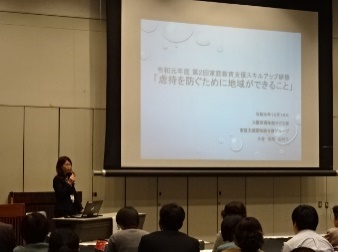 ２．報告　　「教育と福祉の連携による家庭教育支援モデル事業について」　　　　　　　　報告：大阪府教育庁地域教育振興課　貝塚市教育委員会　泉大津市教育委員会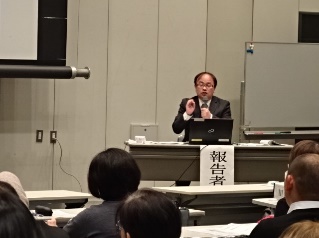 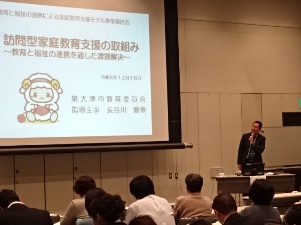 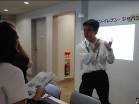 3．講演　　「教育と福祉が連携し、地域で取り組む家庭教育支援」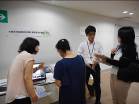 講 師：新崎 国広 教授（大阪教育大学 教育学部）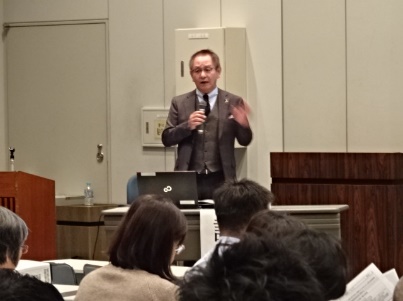 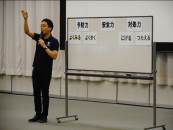 